Spanish 4                                      …………………………………………………………………………………………………………………….essential understanding                   Hispanics were the first Europeans to explore and populate several regions that are now part of the US. The Hispanic population of the United States has surprised the country in the last decades with its powerful growth and its capacity to spread by large regions. The largest groups of Hispanics in the US they are Mexican or Chicano, Puerto Rican and Cuban-American, although there are also large concentrations of Dominicans, Central Americans and other Latin American. 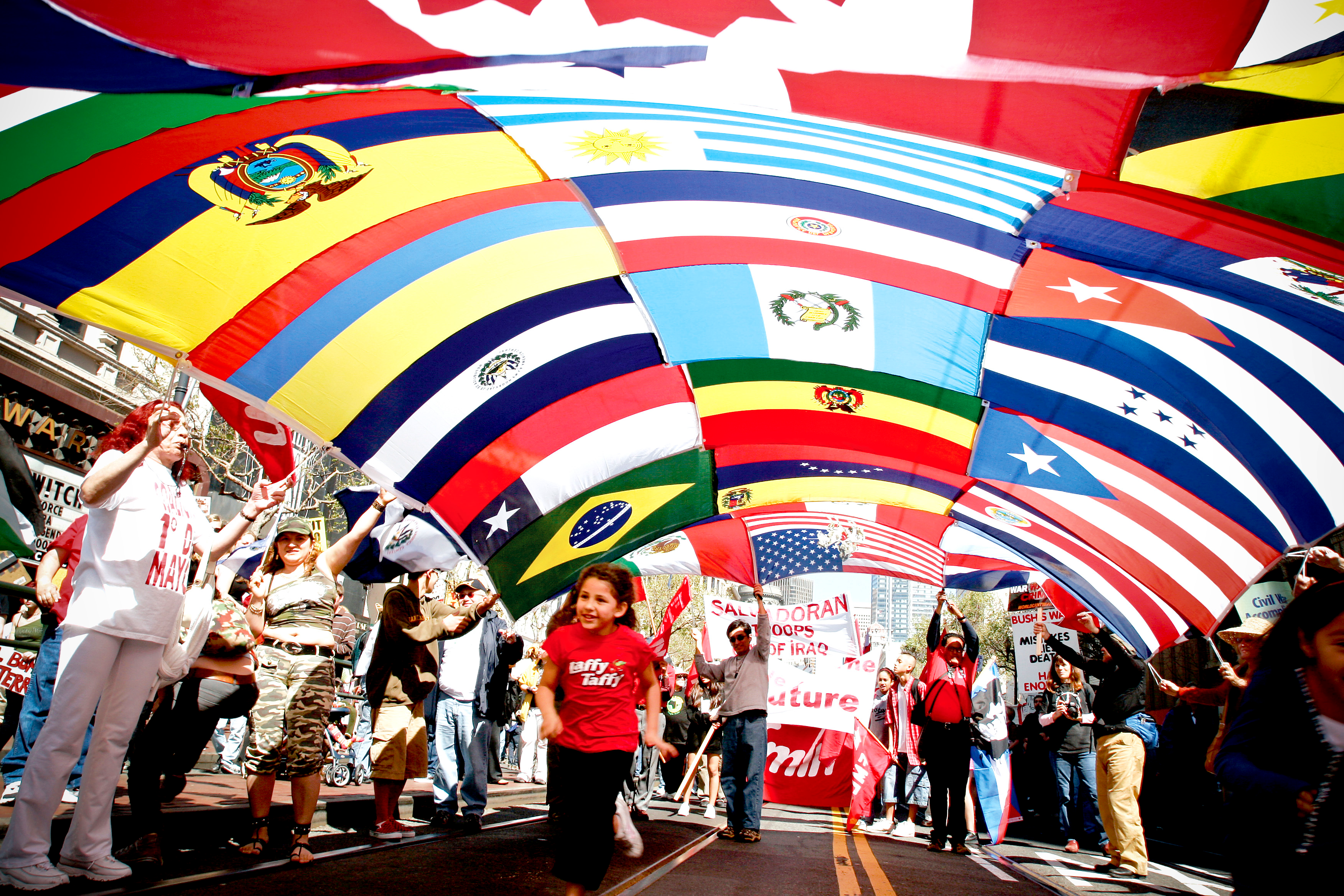                                                                     “Knowledge is Power”overviewThis unit is designed to increase the cultural/language competency of Spanish 4 level. While expanding your cultural knowledge of Spanish Speaking countries and ethnic groups in the United States, you will improve your listening, speaking, and writing skills. You will boost listening skills through videos, Audio, and dictations in Spanish. Speaking skills increase through discussions, role plays, and questions following each reading of articles and short stories. Writing skills are addressed with daily grammar exercises, comprehension questions, and paragraphs written as literacy responses to required reading. Comprehension skills are practiced by summarizing, completing exercises, developing graphic organizers, historical time lines as well as other visual aides. The goal is to help you to become life long learners and users of the foreign language and expand your social dimension by working in pairs and small groups. A Folder is required for this class and form part of the assessment. The folder should include all the reading and comprehension we do in class, lesson notes taken in class, assessment, and a copy of the cultural presentation. Guiding question 1: ¿Cuales son los grupos mas grades de Hispanos en E.E.UU? Lessons/ Assignments: Bring your “Cuaderno” to all lessonsand take notes _____Hispanics in the E.E.U.U _____Los Chicanos _____Ser and estar _____Mexican gastronomy WEEK ONE- individual work: Week of August 27-- 31st ______1. Opening lesson:  To understand and talk about origins of Hispanics in the U.S. Guided practice: Read – Los Hispanos en Estados Unidos. Pg. 20-23 Independent practice: Write answers to – Personalidades del Mundo 21 _____ 2. Writing: Description and point of view after reading “Los Hispanos en Estados 	Unidos”. _____3. Speaking: Talk about famous Chicanos, Puerto Ricans, and Cuban-Americans in Gente 	del Mundo 21. _____ 4. Reading: To understand and talk about origins of Hispanics in the U.S. Guided practice: Read – Tres Siglos de Presencia ContinuaIndependent practice: Write interpretation to – Los Origenes____5. Responses from the reading “Tres siglos de Presencia Continua”  WEEK TWO-Group work- Week of September 10th-- 14th Mural Assignment:_____ 1. Your task in your group is to design a mural that explains the themes and concepts from 	the reading “Los hispanos en Estados Unidos” and “Los chicanos”.  Look at Pg 20-21 an 	example of a mural that represents “Knowledge is Power” _____2. Present the description and interpretation of your mural to the class (5-7 minutes in 	Spanish).  ____ 3. Write 100 word interpretation of your mural. WEEK THREE- Individual work. Week of September of 17th-21st ______1. Grammar:  Lesson on Use SER & ESTAR.  Pg. G14-G15_____ 2. Practica de grammatica:  Complete with the correct form of SER and ESTAR. Pg. 	G16_____ 3. Cultura: La Cocina Mexicana en EE. UU. Pg 38-39_____4. Cultura en vivo: Learn to prepare a typical Chicano dish and several accompaniments. 	Pg. 38_____5. Fiesta de burritos: Demo how to make a burrito and learning the vocabulary for 	adding, mixing, measuring etc. _____6. Quiz on SER & ESTAR and Write: Identify and describe in detail the dish you 	consider most 	typical of your region 	or country of origin. WEEK FOUR-Group work- Week of September of 24th- 28th  Choose one from the following: _____1. In pairs, create a recipe or adapt a traditional recipe from Mexico. Then, write the recipe 	in Spanish using SER and ESTAR. After the recipe is written you will narrate the recipe	using power point. ____ 2. In pairs, research a dish from any Spanish speaking country and tell your partner what 	ingredients he/she needs for a specific dish. Then, bring the dish and present to the class. ____ 3.  Prepare an act out mini-drama to express feelings of hunger and thirst and use the 	verbs preferir and me gustaría to say what you want to eat and drink. WEEK FOUR- Individual work- Week of October 1st- 5th _____ 1. Conozcamos al author: Learn about the author by reading his biography Pg. 30 _____ 2. Begin Lectura: Adolfo Miller. Pg. 31 _____ 3. Answer the ¿Comprendiste la lectura? Questions on page. 35. _____ 4. Vocabulary: To expand your Spanish vocabulary do palabras como clave. Pg. 36_____ 5. Dramatizaciones: Prepare a role-play of the significant moments in the short story 	“Adolfo Miller”. Read instructions on pg. 36. Assessmenta) Grammar: SER & ESTAR b) Cultural Project. The project must include: Five minute oral presentation in front of the classroom A one page double spaced report on the subject chosen  You must chose a country or ethic group the class is studyingc)  Present in Class the role-plays about “Adolfo Miller” (see handout for instructions) Readings: On google Classroom and class handouts--- directly on your lessons section.Links: Duolingo.comQuizlet.comGoogle classroom invitation code: 